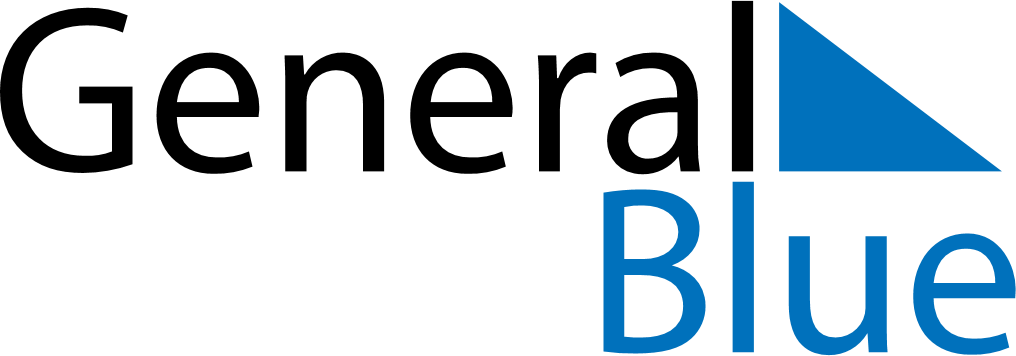 November 2028November 2028November 2028November 2028DominicaDominicaDominicaSundayMondayTuesdayWednesdayThursdayFridayFridaySaturday12334Independence DayIndependence DayNational Day of Community Service56789101011121314151617171819202122232424252627282930